2019-2020 Officers: 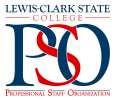 Chair: Cindy Patterson Vice-Chair: Angela Meek Secretary/Treasurer: Johanna Björk Digital Comm: Kati Wilson _____________________________________________________________________________________ PSO Meeting Agenda April 13, 2020  10am; CollaborateCall to orderSpeaker:?Approval of minutes from March 9, 2020.Committee ReportsLC CaresCompensation Review CommitteeFunctional Area CommitteePSO MentorsPSO Employee of the YearProfessional DevelopmentProfessional Staff Hearing BoardWinter RevelsPSO DonationsVice Chair ReportCalendar of EventsCommittee OpeningsTreasurer’s ReportDigital Communication ReportChairperson’s ReportPresidents CouncilNew BusinessDrawingsAdjourn